CHANSE Call for Proposals“Transformations: Social and Cultural Dynamics in the Digital Age”Outline Proposal FormYour application must follow the structure as specified below. The document should be written in English. Incomplete proposals or proposals that do not adhere to the requirements will be rejected  and will not be evaluated!Applications can ONLY be submitted via the Electronic Proposal Submission System (EPSS): https://proposals.etag.ee/chanse/. THIS PART MUST BE FILLED IN DIRECTLY IN THE EPSS:Project AcronymProject TitleDuration:   monthsFree Keywords (max. 8 separated by a semicolon “;”)Topic Selection Please choose one option from the list below. In case of a large number of proposals, the evaluation will be conducted by three groups of experts, one per each topic and one for projects covering both topics. Your selection will determine which group will evaluate your outline proposal.Summary of the project (publishable abstract, max. 2000 characters including spaces)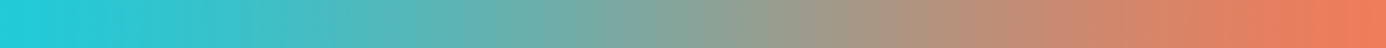 Details of the Project ConsortiumProject LeaderPartner Principal Investigators involved in the realisation of the project (use one table for each Principal Investigator in your project consortium)(copy and add tables if required)Cooperation Partners (if applicable) (add lines if required)Please include here information about partners, such as stakeholders, policy makers, and the creative and cultural sectors and researchers from countries or organisations not involved in the CHANSE Call. Please attach a signed Letter of Commitment for each added Cooperation Partner. These partners should provide their own funding. Ethical issues (max. 3500 characters including spaces)Financial PlanPlease enter the budget details directly in the EPSS. Information required to fill in the Financial Plan is described in the Financial Plan excel sheet provided on https://chanse.org/call-for-proposals/ (for guidance on costs please refer to the National/Regional Eligibility Requirements).ATTACHMENTS WHICH MUST BE UPLOADED TO THE EPSS IN A .PDF FORMAT:Outline Proposal description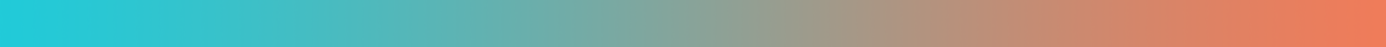 Please cover all the headings and keep the max. limit of 5 pages for this part.Font and style: Arial, min 11pt, single spaced. All pages must be numbered and each page should contain the project acronym. All margins should be at least 15 mm (not including footers or headers).For the evaluation criteria, please refer to the Call Announcement. Your proposal should include all details required. Please make sure that each attached document does not exceed 25 megabites.Outline Proposal description must be submitted as one PDF in the Outline Proposal description section in the EPSS system.Relevance to the “Transformations: Social and Cultural Dynamics in the Digital Age” CallDescribe how the project fits the objectives, key areas and priorities of the CHANSE call theme. Potential for research excellenceDescribe and explain the overall concept and research approach underpinning the project. Describe the specific objectives of the project, which should be clear, measurable, realistic and achievable within the duration of the project.Describe the advance your proposal would provide beyond the state-of-the-art, and to what extent the proposed work is ambitious and novel. Describe the methodology and explain its relevance to the objectives.Describe the research disciplines involved and the range of added value from interdisciplinarity, including measures for exchange, cross-fertilisation and synergy.Impact Be specific, and provide only information that applies to the proposal and its objectives. Wherever possible, use quantified indicators and targets.Describe the scientific impact of the project.Describe the extent to which research is likely to be of value to stakeholder communities.Describe the measures for data collection, disseminating and exploiting the transnational project results, and management of intellectual property.Describe the proposed communication measures for promoting the project and its findings during the period of the project. Measures should be with clear objectives. They should be tailored to the needs of different target audiences, including groups beyond the project’s own community. Where relevant, include measures for public/societal engagement on issues related to the project.ImplementationDescribe the management structure and procedures and explain how they are appropriate to the complexity and scale of the project.Describe the consortium and its experience. How will it match the project’s objectives and bring together the necessary expertise? How do the partners complement one another? If applicable, describe the cooperation partners in the project.Describe the balance of the consortium in terms of gender, academic age, and geographical diversity.The resources to be committed for each Project Leader and Principal Investigator have to be described and briefly justified in the Financial Plan in the Electronic Proposal Submission System by the Project Leader and Principal Investigators. These resources include: Personnel, Consumables, Equipment, Travel and meeting costs, Travel to CHANSE projects’ conferences, Subcontracting,  Other costs, Overheads. Information about the project budget will be communicated to the Review Panel.References (max. 30 references)Provide references of articles and publicly available documents directly supporting the proposal.CVs (attached as separate PDFs, one PDF for each PL and PI)CVs of the Project Leader and all Principal InvestigatorsProvide short CVs of all Principal Investigators (including the Project Leader). CVs of other team members are not requested. Each CV should be no longer than one page (font and style: Arial, min 11pt, single spaced, margins: at least 15 mm, not including footers or headers) and may cite a maximum of five relevant publications. Only include manuscripts which have been accepted for publication or which have already been published as part of the recognised literature. Therefore, publications that are currently being written, under review, etc. should not be included. The CV of the Project Leader should include the information on her/his experience leading national or international collaboration research projects. Each CV should be uploaded as a separate PDF in the EPSS system in the CV section.Where a Head of Department letter of support is needed to satisfy specified eligibility requirements for UK participants, a one page letter should be added to the CV of the UK Principal Investigator. Cultural Transformations in the Digital AgeDigitalisation and Social TransformationBothBe precise and concise. This summary will be used to select suited reviewers for the proposal.Partner’s Number111Name, title(s)M/F/UUniversity/institute/organisationPIC (if available)DepartmentCountryPostal addressPostal codeTown/cityTelephoneE-mailPartner’s Number222Name, title(s)M/F/UUniversity/institute/organisationPICDepartmentCountryPostal addressPostal codeTown/cityTelephoneE-mailApplicant in another Outline Proposal(s)?Partner’s Number333Name, title(s)M/F/UUniversity/institute/organisationPICDepartmentCountryPostal addressPostal codeTown/cityTelephoneE-mailApplicant in another Outline Proposal(s)?Partner’s Number444Name, title(s)M/F/UUniversity/institute/organisationPICDepartmentCountryPostal addressPostal codeTown/cityTelephoneE-mailApplicant in another Outline Proposal(s)?Partner’s Number………Name, title(s)M/F/UUniversity/institute/organisationPICDepartmentCountryPostal addressPostal codeTown/cityTelephoneE-mailApplicant in another Outline Proposal(s)?Name and titleUniversity/Institute/OrganisationSource of fundingLetter of CommitmentPlease uploadPlease uploadPlease uploadPlease uploadPlease uploadDescribe any foreseeable ethical issue that may arise during the course of the research project. Please describe how these issues will be addressed.